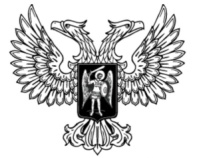 ДонецкАЯ НароднАЯ РеспубликАЗАКОНОБ УСТАНОВЛЕНИИ НАЛОГОВОЙ СТАВКИ НАЛОГА НА ПРИБЫЛЬДЛЯ ОРГАНИЗАЦИЙ – УЧАСТНИКОВ СВОБОДНОЙ ЭКОНОМИЧЕСКОЙ ЗОНЫ НА ТЕРРИТОРИИ ДОНЕЦКОЙ НАРОДНОЙ РЕСПУБЛИКИПринят Постановлением Народного Совета 29 декабря 2023 годаСтатья 1Настоящим Законом в соответствии с пунктом 17-1 статьи 284 Налогового кодекса Российской Федерации для организаций – участников свободной экономической зоны на территории Донецкой Народной Республики устанавливается налоговая ставка налога на прибыль, подлежащего зачислению в бюджет Донецкой Народной Республики, от деятельности, осуществляемой на территории свободной экономической зоны Донецкой Народной Республики по договорам об условиях деятельности в свободной экономической зоне в следующих размерах:1) 0 процентов – в течение первых 3-х налоговых периодов;2) 5 процентов – с 4-го по 9-й налоговые периоды;3) 13,5 процента – с 10-го налогового периода.Статья 21. Налоговая ставка по налогу на прибыль, подлежащему зачислению в бюджет Донецкой Народной Республики, от деятельности организаций, осуществляемой в соответствии с договором об осуществлении деятельности в свободной экономической зоне, применяется начиная с налогового периода, в котором организацией – участником свободной экономической зоны получена первая налогооблагаемая прибыль и до окончания действия договора об условиях деятельности в свободной экономической зоне на территории Донецкой Народной Республики.2. Налоговые ставки, указанные в статье 1 настоящего Закона, применяются в отношении прибыли, полученной от реализации инвестиционного проекта в свободной экономической зоне на территории Донецкой Народной Республики, информация о котором содержится в инвестиционной декларации, соответствующей требованиям, установленным Федеральным законом от 24 июня 2023 года № 266-ФЗ «О свободной экономической зоне на территориях Донецкой Народной Республики, Луганской Народной Республики, Запорожской области и Херсонской области», при условии ведения налогоплательщиком раздельного учета доходов (расходов), полученных (произведенных) при реализации каждого инвестиционного проекта в свободной экономической зоне на территории Донецкой Народной Республики, и доходов (расходов), полученных (произведенных) при осуществлении иной хозяйственной деятельности.Статья 3Настоящий Закон вступает в силу по истечении одного месяца со дня его официального опубликования.ГлаваДонецкой Народной Республики					Д.В. Пушилинг. Донецк29 декабря 20023 года№ 42-РЗ